Ejercicio 10.1. Utilizando Internet y las redes sociales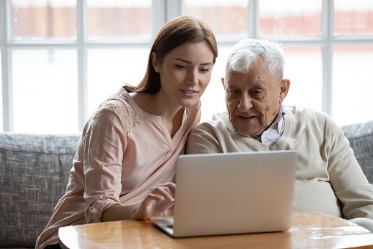 El objetivo de este ejercicio es que los AAWID conozcan los beneficios de Internet y las redes sociales.Actividad 1. ¿Utilizas Internet y/o las redes sociales?Antes de comenzar con este ejercicio, pregunta a la persona/grupo si saben usar un ordenador. ¿Tienen conocimientos digitales básicos, saben utilizar un navegador, saben navegar por Google, etc.?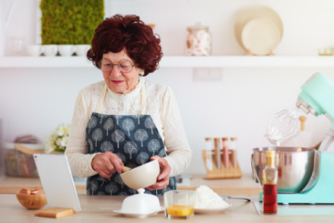 Pregunta a la persona/grupo si tiene acceso a un ordenador o tablet. ¿quién tiene su propio ordenador/tablet?, ¿quién tiene acceso a Internet?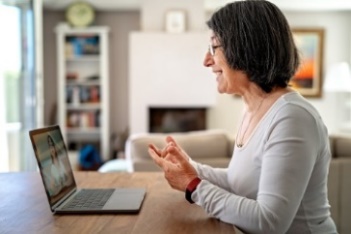 Pregunta a los participantes si saben cuando están conectados a Internet o no. Muestra la imagen de abajo o pídeles que te la muestren en un ordenador o en un smartphone.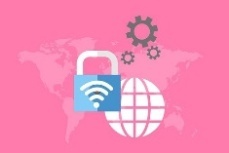 Pregunta a los participantes qué pasaría si no estuvieran conectados a Internet. A continuación, pregúntales si saben cómo resolver el problema utilizando un ordenador o un smartphone. Pídeles que te lo enseñen. ¿A dónde deben acudir cuando no tienen acceso a Internet en casa? ¿ A una biblioteca? Actividad 2. ¿Por qué la gente usa Internet?El objetivo de esta actividad es iniciar un debate con los participantes sobre por qué la gente usa Internet. Para usar las redes sociales, también necesitan tener conexión a Internet. Para obtener más información sobre el uso de dispositivos digitales y redes sociales, echar un vistazo a los ejercicios de la unidad 7 (ejercicio 2.3 y 3).Todas las imágenes utilizadas en este documento se descargan de pixabay.com/nl.Navegar por InternetSíNoBuscar información.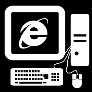 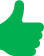 Comunicarse con familiares y amigos.Por ejemplo, por correo electrónico, Messenger, WhatsApp, Skype, Facetime, Facebook...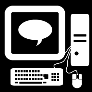 Compartir fotografías con familiares y amigos.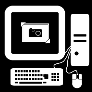 Buscar antiguos amigos o conocidos a través de Facebook.Otros